Н А К А З13.04.2018                                                                                               № 85Про підсумки проведення районного  оглядуагітбригад юних пожежних серед закладів загальної середньої освіти           На виконання наказу Управління освіти адміністрації Холодногірського району Харківської міської ради  від 14.03.2018 № 51  «Про проведення районного огляду агітбригад юних пожежних серед  закладів загальної середньої освіти», річного плану Управління освіти на  2018 рік  та з метою поширення руху юних пожежних у  закладах загальної середньої освіти району, формування в учнів навичок поведінки в надзвичайних ситуаціях 12.04.2018 на базі Харківської спеціалізованої школи І-ІІІ ступенів №18 Харківської міської ради Харківської області був проведений огляд агітбригад юних пожежних серед закладів загальної середньої освіти (далі - Огляд).         В Огляді взяли участь 10 агітбригад  закладів загальної середньої освіти району (далі - ЗЗСО).           Журі Конкурсу визначило кращими агітбригади юних пожежних ЗЗСО  №№ 13, 18, 87, 108,126,136Враховуючи вище викладенеНАКАЗУЮ1. Затвердити  результати   Огляду (протокол додається).2.Визнати переможцями та нагородити дипломами Управління освіти:2.1. І місце – агітбригаду «Форсаж» ХЗОШ  №126;       ІІ місце – агітбригаду «Пожежний дозор» ХСШ № 108; агітбригаду «Рятівник» ХСШ № 87;         ІІІ місце – агітбригаду «Екстрім» ХСШ № 18, агітбригаду «Пирос» ХЗОШ № 136, агітбригаду «Вогнеборці» ХГ № 13.2.2. Нагородити дипломами учасників Огляду агітбригади ЗЗСО № 57, № 67, № 69, № 86                                                                                                                                                                                                                                             25.05.2018 3. Інженеру лабораторії комп'ютерних технологій в освіті Мотрічу Д.І. розмістити цей наказ на сайті Управління освіти.                                                                                                             До 20.04.20184. Контроль за виконанням цього наказу покласти на завідувача методичного  центру Управління  освіти  Ляліну Т.Є.Начальник Управління освіти                                      І.І. ГорбачоваЗ наказом ознайомлені:Ляліна Т.Є. , Сниткіна Т.І.,          Мотріч Д.І. СниткінаТ.І.                                                                                                                                                                                             Додаток                                                                                                                                                                                              до наказу Управління освіти                                                                                                                                                                                             від 13.05.2018 № 85Загальний протокологляду агітбригад юних пожежнихсеред закладів загальної середньої освіти  Холодногірського району2017/2018 н.р.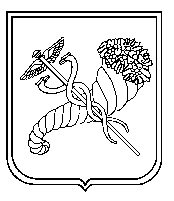 №з/пЗНЗНазва агітбригадиДомашнє завдання(бали)Плакат соціальної реклами (б)ЗКБМісце1ХГ №13«Вогнеборці»39,7519,2559ІІІ2ХСШ №18 «Екстрім»4122,7563,75ІІІ3ХЗОШ № 57«Захисники лісу»33,517,2550,7574ХЗОШ №67«Crazy School»4213,2555,2555ХЗОШ№69«Служба 101»34,7517,552,2566ХГ №86«Флеш Файєр»38,252058,2547ХСШ № 87«Рятівник»42,523,2565,75ІІ8ХСШ №108«Пожежний дозор»43,7524,7568,5ІІ9ХЗОШ№126«Форсаж»44,52569,5І10ХЗОШ № 136«Пирос»39,2520,559,75ІІІ